	2019年11月29日，日内瓦尊敬的先生/女士：1	ITU-T第17研究组（安全）准备采用世界电信标准化全会（WTSA）第1号决议（2016年，哈马马特，修订版）第9节所述的传统批准程序，在2020年3月17日至26日于日内瓦召开的研究组下次会议上批准上述建议书草案。有关ITU-T第17研究组会议的议程和所有相关信息将在第7/17号集体函中提供。2	建议批准的ITU-T X.1332 (X.sgsec-3)、X.1365 (X.ibc-iot)、X.1372 (X.itssec-2)、X.1604 (X.SRNaaS) 和 X.1605 (X.SRIaaS)新建议书草案的标题、概要及出处见附件1。电信标准化局注释 1 – 截止本通函发布之日，截至本通函发布之日，电信标准化局尚未收到有关该案文草案的知识产权声明，请成员在以下网站查阅 www.itu.int/ipr/。电信标准化局注释2 – 除X.1365 (X.ibc-iot)草案外，尚未为其他确定案文草案拟定进行ITU-T A.5论证的文件。3	本通函根据第1号决议第9.4节就是否考虑批准该案文启动与国际电联成员国的正式磋商。请成员国在2020年2月29日23时59分（协调世界时）之前填妥并返回附件2中的表格。4	如果70%或70%以上的成员国在回复中支持考虑批准，将专门利用一节全体会议的时间应用批准程序。不授权如此办理的成员国应向电信标准化局主任通报其意见的理由并说明可能进行的修改，从而推动此项工作的进展。顺致敬意！（原件已签）电信标准化局主任李在摄附件：2件附件1已确定的ITU-T X1332 (X.sgsec-3)、X.1365 (X.ibc-iot)、X.1372 (X.itssec-2)、 X.1604 (X.SRNaaS) 和 X1605 (X.SRIaaS) 建议书草案的概要和出处1	ITU-T X.1332 (X.sgsec-3)新建议书草案[R046]智能电网中智能计量服务的安全指南  摘要 智能计量服务已在全球范围内广泛部署，通过分别从/向客户收集/提供用电信息，提高电网的效率和可靠性。该信息可用于估计客户的电力需求，并且该估计可用于通过向客户提供用电信息来转移需求或改变客户的用电行为。然而，由于各种威胁，智能计量服务可能会出现故障。例如，无效的计量信息会导致错误的需求管理决策，滥用负载控制功能会对客户造成经济和物理损害。该建议书为智能计量服务提供了安全指南，使服务提供商能够实施适当的安全措施，以确保其服务的安全性。本建议书确定针对智能计量服务的安全威胁和攻击方法，并对安全要求和减轻这些威胁和攻击的能力做出响应的规定。 2	ITU-T X.1365 (X.ibc-iot)新建议书草案[R043]使用基于身份的加密技术在电信网络上支持物联网服务的安全方法  摘要传统的基于证书的安全方法涉及重量级的密钥管理操作，包括证书颁发、查询和撤销。这种系统在保持良好性能的同时，很难跟上连接到物联网的设备与日俱增的步伐。 基于身份的加密(IBC)技术是另一种使用实体身份作为公钥的安全方法。物联网的一个基本特征是每样东西都有一个唯一的标识符。使用这样的标识作为公钥，不需要证书。因此，IBC安全解决方案利用更简单的密钥管理，使分布式管理机构能够控制自己的设备，并且可以很好地扩展到大量端点和不同的设备。本建议书为使用IBC公钥技术支持电信网络上的物联网服务提供了一种安全方法，包括身份管理机制、密钥管理架构、密钥管理操作和认证。这份确定的草案案文包括需要进行ITU-T A.5论证的规范性参考文献，见SG17-TD2366。3	ITU-T X.1372 (X.itssec-2) 新建议书草案[R049] 车辆对一切(V2X)通信的安全指南 摘要本建议书为车辆对一切（V2X）通信提供了安全指南。V2X是本建议书中讨论的车辆对车辆（V2V）、车辆对基础设施（V2I）、车辆对移动设备（V2D）和车辆对行人（V2P）通信模式的通用术语。 在过去几年中，智能交通系统（ITS）环境中的车载通信领域得到迅猛发展。V2X通信显著提高了道路安全，减少了交通拥堵，增加了便利性。然而，V2X通信也使智能交通系统环境中的相关实体容易受到各种形式的网络攻击。 为了解决这个安全问题，本建议书确定了V2X通信环境中的威胁，并为减轻这些威胁规定了有关V2X通信的安全要求。本建议书还描述了实现具有安全性的V2X通信的可能性。  4	ITU-T X.1604 (X.SRNaaS)新建议书草案 [R048]云计算中作为服务的网络（NaaS）的安全需求   摘要本建议书分析云计算中作为服务的网络（NaaS）面临的安全威胁和挑战，并根据相应的云能力类型规定了NaaS应用、NaaS平台和NaaS连接方面的NaaS安全要求。 5	ITU-T X.1605 (X.SRIaaS)新建议书草案 [R047]云计算中作为服务的公共基础设施(IaaS)的安全要求  摘要与传统信息技术基础架构和应用相比，作为服务的公共基础设施（IaaS）平台和虚拟化服务面临不同甚至更多的挑战和威胁。共享计算、存储和网络服务的IaaS平台需要针对IaaS环境中具体威胁的保护。本建议书旨在记录公共IaaS的安全要求，以帮助IaaS提供商在整个规划、建设和运营阶段提高IaaS平台的安全性。附件2事由：成员国对电信标准化局第195号通函的回复：
“针对已确定的ITU-T X1332 (X.sgsec-3)、X.1365 (X.ibc-iot)、X.1372 (X.itssec-2)、1604 (X.SRNaaS)和 X1605 (X.SRIaaS)建议书草案进行的磋商”尊敬的先生/女士：有关针对电信标准化局第195号通函中所列的已确定案文草案与成员国进行磋商一事，我谨向您通报本主管部门的意见，如下表所述。顺致敬意！[成员国]主管部门[正式职务][姓名]______________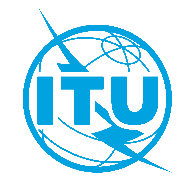 国 际 电 信 联 盟电信标准化局文号：
电话：传真：电信标准化局第195号通函SG17/XY
+41 22 730 6206+41 22 730 5853–	致国际电联各成员国主管部门–	ITU-T部门成员–	第17研究组的ITU-T 部门准成员 –	国际电联学术成员电子
邮件：
tsbsg17@itu.int抄送：–		ITU-T第17研究组正副主席；–	电信发展局主任；–	无线电通信局主任事由：有关建议在ITU-T第17研究组2020年3月17日26日日内瓦会议上批准已确定的
ITU-T X.1332 (X.sgsec-3)、X.1365 (X.ibc-iot)、X.1372 (X.itssec-2)、X.1604 (X.SRNaaS) 和 X.1605 (X.SRIaaS)新建议书草案致：国际电信联盟
电信标准化局主任Place des NationsCH 1211 Geneva 20, Switzerland发自：[姓名][正式职务][地址]传真：电子邮件：+41-22-730-5853tsbdir@itu.int 传真：电子邮件：请选择两个方框中的一个ITU-T X1332
建议书草案
(X.sgsec-3)	授权第17研究组考虑批准该草案（在这种情况下，请选择两种方案⃝中的一种）：⃝	无意见或无建议修改⃝	附意见和建议的修改ITU-T X1332
建议书草案
(X.sgsec-3)	不授权第17研究组考虑批准该草案（附反对意见的理由并说明可能推动该项工作进展的可能修改概述）ITU-T X.1365
建议书草案
(X.ibc-iot)	授权第17研究组考虑批准该草案（在这种情况下，请选择两种方案⃝中的一种）：⃝	无意见或无建议修改⃝	附意见和建议的修改ITU-T X.1365
建议书草案
(X.ibc-iot)	不授权第17研究组考虑批准该草案（附反对意见的理由并说明可能推动该项工作进展的可能修改概述）ITU-T X1372
建议书草案
(X.itssec-2)	授权第17研究组考虑批准该草案（在这种情况下，请选择两种方案⃝中的一种）：⃝	无意见或无建议修改⃝	附意见和建议的修改ITU-T X1372
建议书草案
(X.itssec-2)	不授权第17研究组考虑批准该草案（附反对意见的理由并说明可能推动该项工作进展的可能修改概述）ITU-T X.1604
建议书草案
(X.SRNaaS)	授权第17研究组考虑批准该草案（在这种情况下，请选择两种方案⃝中的一种）：⃝	无意见或无建议修改⃝	附意见和建议的修改ITU-T X.1604
建议书草案
(X.SRNaaS)	不授权第17研究组考虑批准该草案（附反对意见的理由并说明可能推动该项工作进展的可能修改概述）ITU-T X1605
建议书草案
(X.SRIaaS)	授权第17研究组考虑批准该草案（在这种情况下，请选择两种方案⃝中的一种）：⃝	无意见或无建议修改⃝	附意见和建议的修改ITU-T X1605
建议书草案
(X.SRIaaS)	不授权第17研究组考虑批准该草案（附反对意见的理由并说明可能推动该项工作进展的可能修改概述）